Surface Duo Fact SheetAugust 2020
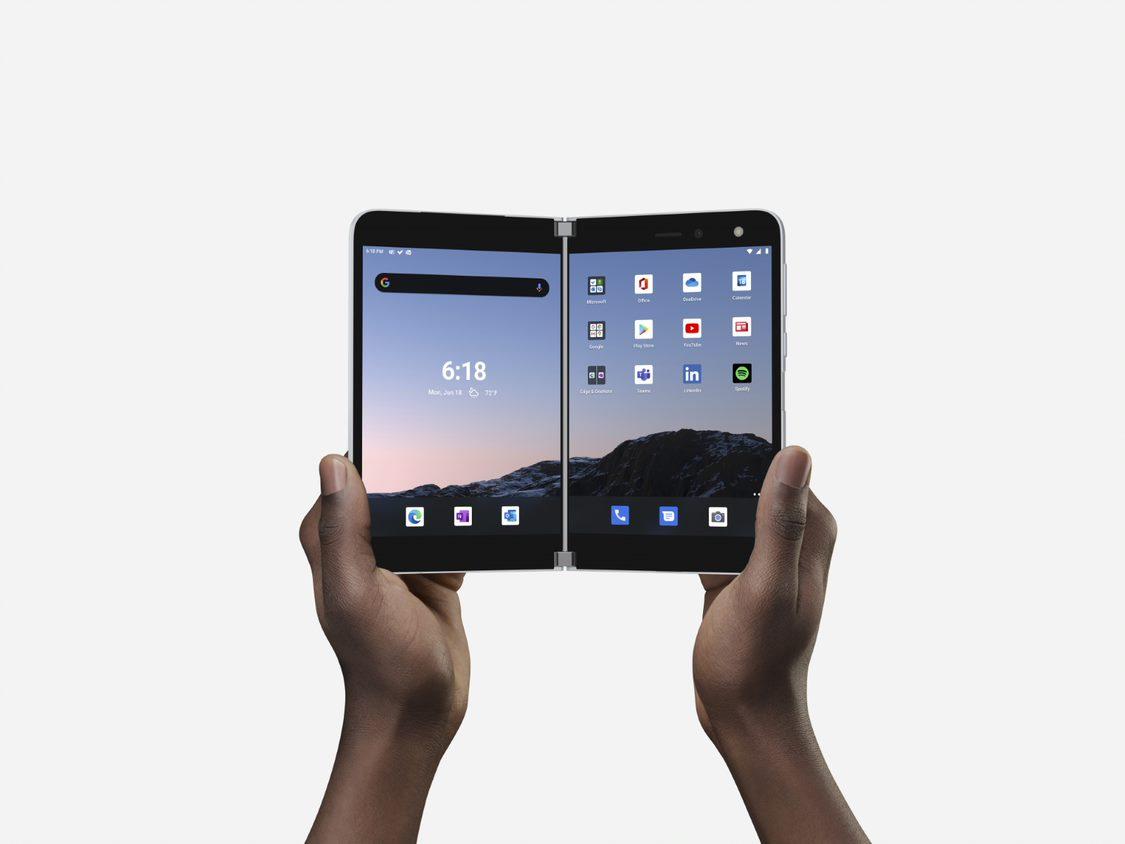 Surface Duo represents the next wave of mobile productivity, inspiring people to rethink what is possible with the device in their pocket. Surface Duo delivers the easiest way to multitask on the go, bringing together the power of Microsoft 365 experiences and the full ecosystem of Android mobile apps. Starting at $1399, Surface Duo opens into the thinnest mobile device on the market with an 8.1” PixelSense Fusion display connected by a revolutionary 360-degree hinge, allowing you to use each 5.6” display individually or together, across a variety of modes. Do more wherever you are with Surface Duo.Top Features and BenefitsMobile productivity, powered by two screens. Open two screens and discover a better way to get things done. Run any two apps side by side, drag and drop between screens in supported apps, open an email attachment on the second screen without leaving Outlook, maximize one app across both screens, and say goodbye to constant app switching.Flexibility to do More. Surface Duo offers the flexibility to interact with your apps in more ways than ever. From Book to Compose to Tent mode, Surface Duo adapts to you - it’s a new way to be productive on the go.The Best of Microsoft, together with Android apps. Enjoy the best of Microsoft 365 mobile experiences optimized for Surface Duo, along with every Android app in the Google Play store and seamlessly connect to your Windows 10 PC. Original design, created by Surface. At 4.8 mm when opened, Surface Duo is the thinnest Surface we’ve ever created. Featuring two high-resolution 5.6” PixelSense™ displays that open to an expansive 8.1” and a revolutionary 360◦ hinge – it’s Surface innovation in your pocket.
Technical Specifications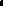 
Your device contains magnets, which may damage objects such as credit cards, passbooks, access cards, boarding passes, or parking passes. Please keep a safe distance between your device and objects that Your device contains magnets, which may damage objects such as credit cards, passbooks, access cards, boarding passes, or parking passes. Please keep a safe distance between your device and objects that are affected by magnets. Please review [on-device safety app] and https://support.microsoft.com/en-us/help/4558037/product-safety-warnings-and-instructions for important safety information about your device.Contact Information For more information, press only: Microsoft Media Relations, WE Communications, (425) 638-7777, rrt@we-worldwide.com For more product information and images: Visit the Surface Newsroom at http://www.microsoft.com/en-us/news/presskits/surface. For more information about Surface: Visit Surface at http://www.microsoft.com/surface. DimensionsOpen: 145.2mm (H) x 186.9mm (W) x 4.8mm (T)
Closed:145.2mm (H) x 93.3mm (W) x 9.9mm (T at hinge)Weight250 gramsDisplayDual PixelSense Fusion Displays opened: 8.1” AMOLED, 2700x1800 (3:2), 401 PPISingle PixelSense Displays: 5.6” AMOLED, 1800x1350 (4:3), 401 PPIWide color gamut: 100% SRGB and 100% DCI-P3Display Material: Corning® Gorilla® GlassBattery lifeAll Day Battery Life Up to 15.5 hours of Local Video PlaybackUp to 10 days of Standby TimeUp to 27 hours of Talk TimeviBattery Capacityiv3577mAh (typical) dual batteryBattery ChargingFast Charging using 18W in-box power supplyCamera & Video RecordingAdaptive camera 11MP, f/2.0, 1.0 µm, PDAF and 84.0° diagonal FOV optimized with AI for front and rear.Photos:Auto mode with low-light & HDR multi-frame photo capture and dynamic range scene detectionSuper resolution zoom, and super zoom up to 7xPortrait mode with adjustable depth controlPanorama modeBurst modeVideo Recording:4K and 1080p recording at 30 fps and 60 fps with Electronic Image StabilizationHEVC and H.264 video recording formatsVideo HDR modeSlow motion video support for 1080p at 120fps and 240fpsVideo ConferencingMicrosoft Teams and Skype video conferencing up to 1080p at 30fpsHigh CRI LED Flash for both front and world facing photo and video scenariosNetwork & ConnectivityWiFi:  WiFi-5 802.11ac (2.4/5GHz)Bluetooth: Bluetooth® 5.0LTE:  4x4 MIMO, Cat.18 DL / Cat 5 UL, 5CA, LAAUp to 1.2Gbps Download / Up to 150Mbps UploadBands Supported:FDD-LTE: 1,2,3,4,5,7,8,12,13,14,19 20,25,26,28, 29,30,66TD-LTE: 38,39,40,41,46,WCDMA: 1,2,5,8GSM/GPRS: GSM-850, E-GSM-900, DCS-1800, PCS-1900Location: GPS, Galileo, GLONASS, BeiDou, QZSSCountries & Carrier CompatibilityCountries: U.S.A.Unlocked device (Gen SKU): AT&T, T-Mobile*, Verizon Wireless*Locked device (AT&T SKU): AT&T *T-Mobile customers coming from Sprint’s network require a T-Mobile SIM card.ProcessorQualcomm® Snapdragon™ 855 Mobile Platform optimized for dual-screen experienceSIMone eSIM and one Nano SIMAT&T SKU will not support eSIMStorage & Memory128GB or 256GB UFS 3.0 of internal storage6 GB DRAM ConnectionsUSB-C 3.1SoftwareMicrosoft built-in applications:Microsoft Office: Word, Excel, PowerPoint, Office Lens, PDF reader and More Microsoft OutlookMicrosoft TeamsMicrosoft OneDriveMicrosoft EdgeMicrosoft OneNoteMicrosoft To DoMicrosoft NewsMicrosoft AuthenticatorMicrosoft Bing SearchIntune Company PortalLinkedIn Microsoft Solitaire CollectionSurface AudioMicrosoft Surface Duo UI core featuresDual screen windowingAdaptive modesApp GroupsMicrosoft 365 FeedDynamic dockUniversal SearchAdaptive CameraMicrosoft SwiftKey Adaptive KeyboardYour Phone Companion - Link to WindowsOther preinstalled apps:Google SearchGoogle AssistantGoogle CalendarGoogle DriveGoogle DuoGoogle PhotosGoogle Play Movies & TVGoogle Play StoreGoogle MapsChromeGmailYouTubeYouTube Music ContactsMessagesPhoneFilesClockCalculatorSound recorderOperating System: Android™ 10AudioMono speaker, Dual mic with noise suppression and echo cancellation optimized for productive use in all postures. 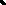 Audio formats supported: 3GP, MP3, MP4, MKV, WAV, OGG, M4A, AAC, TS, AMR, FLAC, MID, MIDI, RTTL, RTX, OTA, IMY Qualcomm® aptX™ AdaptiveVideo PlaybackVideo Playback Formats: MKV, MOV, MP4, H.265(HEVC), AVI, WMV, TS, 3GP, FLV, WEBMWireless: Chromecast supportWired:  DisplayPort over USB-C. Supports video out when connecting via HDMI Adapter SensorsDual Accelerometer, Dual Gyroscope, Dual Magnetometer, Dual Ambient Light Sensor, Proximity Sensor, Hall Sensor, Fingerprint SensorSecurity & AuthenticationBiometric lock type: Fingerprint reader Lock type: Swipe, PIN, passwordSecurity applications pre-loaded on device:Microsoft AuthenticatorExterior Exterior Material: Corning® Gorilla® GlassColor: GlacierAccessibilityAndroid Accessibility Suite, including screen readers, display adjustments, interaction controls, audio & on-screen textLanguage supportAll supported languages (Android™ 10)What’s in the boxSurface DuoSurface Duo Bumper (Color: Glacier)Surface Duo USB-C® Power Supply (18w)Quick Start GuideWarranty and Compliance GuideSIM Ejector toolPen & InkingSupports all in-market generations of Surface Slim Pen, Surface Pen and Surface Hub 2 PenWarranty1-year limited hardware warrantyThe Microsoft Store Promise for Surface60-day return policy90 days of free technical phone supportFree virtual workshops and training